Purpose of this Equipment:  To provide employees an all-weather break area away from building.Federal Supply Class:  5670General Operating Specifications:Dimensions: 10 foot Octagonal design. Dimensional sizes, such as length, width, and height are not critical to this equipment except that is serves as a general guide to keep this equipment sized for available space. Salient Characteristics that shall be provided:Octagonal design.Waterproof treated wood with rounded edges.Full screen enclosure.Mounted benches.Door with screen.Asphalt shingle roof.Gazebo step at the entry point.Industry Standards / Requirement(s): N / AWarranty period shall be for (1) year from date of delivery/installation against defective material and workmanship and shall include parts, service and labor.Information Technology requirements: N / AColor Requirement(s):  Natural.Electrical Requirements:  N / AStandard Contractor Requirements:Must be shipped assembled.Information to be provided by the Contractor to the commissary at the time of delivery:Point of Contact for ServiceInstallation and Operating InstructionsParts ListMaintenance Sustainability Requirements: Continued parts support is required for the projected life cycle of the equipment plus 5 years.Special Coordinating / Safety Instructions:  Store: Provide a level area for the unit, which is accessible by a slant bed truck for unloading. Provide a fork lift and driver to help position this unit as required. Contractor: Fully assembled unit shipped on a self-unloading slant bed truck, placed on a store specified location and leveled / braced as required.STORE ORDER REQUESTSTORE NAME: __________________________    DODAAC: ____________________QUANTITY: _______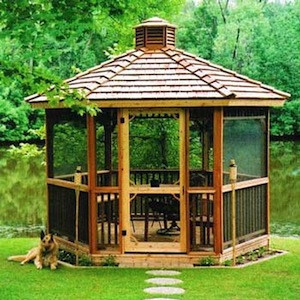 